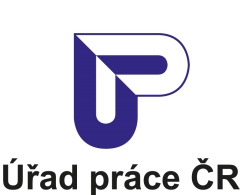 Krajská pobočka Úřadu práce ČR ve ZlíněMěsíční statistická zpráva
říjen 2017Zpracoval: Ing. Ivona Macůrková http://portal.mpsv.cz/upcr/kp/zlk/statistikaInformace o nezaměstnanosti ve Zlínském krajik 31. 10. 2017V tomto měsíci celkový počet uchazečů o zaměstnání klesl o 5,4 % na 12 989, počet hlášených volných pracovních míst klesl o 4,7 % na 8 556 a podíl nezaměstnaných osob klesl na 3,18 %.K 31. 10. 2017 evidoval Úřad práce ČR (ÚP ČR), Krajská pobočka ve Zlíně celkem 12 989 uchazečů o zaměstnání. Jejich počet byl o 739 nižší než na konci předchozího měsíce, ve srovnání se stejným obdobím minulého roku je nižší o 5 444 osob. Z tohoto počtu bylo 12 120 dosažitelných uchazečů o zaměstnání ve věku 15 – 64 let. Bylo to o 754 méně než na konci předchozího měsíce. Ve srovnání se stejným obdobím minulého roku byl jejich počet nižší o 5 428.V průběhu měsíce října bylo nově zaevidováno 1 886 osob. Ve srovnání s minulým měsícem to bylo méně o 587 osob a v porovnání se stejným obdobím předchozího roku méně o 526 osob.Z evidence během měsíce odešlo celkem 2 625 uchazečů (ukončená evidence, vyřazení uchazeči). Bylo to o 493 osob méně než v předchozím měsíci a o 259 osob méně než ve stejném měsíci minulého roku. Do zaměstnání z nich ve sledovaném měsíci nastoupilo 1 728, tj. o 444 méně než v předchozím měsíci a o 280 méně než v říjnu minulého roku, 228 uchazečů o zaměstnání bylo umístěno prostřednictvím úřadu práce, tj. o 103 méně než v předchozím měsíci a o 52 méně než ve stejném období minulého roku, 598 uchazečů bylo vyřazeno bez umístění.Meziměsíční nárůst nebyl zaznamenán. Meziměsíční pokles byl zaznamenán ve všech okresech kraje. Nejvíce to bylo v okrese Zlín (6,9 %), následoval okres Uherské Hradiště (5,5 %), Kroměříž (4,9%) a nejméně klesla nezaměstnanost v okrese Vsetín (4,1 %).Ke konci měsíce bylo evidováno na ÚP ČR, Krajské pobočce ve Zlíně 6 721 žen. Jejich podíl na celkovém počtu uchazečů činil 51,7 %. V evidenci bylo 2 669 osob se zdravotním postižením, což představovalo 20,5 % z celkového počtu nezaměstnaných.Ke konci tohoto měsíce bylo evidováno 770 absolventů škol všech stupňů vzdělání a mladistvých, jejich počet klesl ve srovnání s předchozím měsícem o 107 osob a ve srovnání se stejným měsícem minulého roku byl nižší o 461 osob. Na celkové nezaměstnanosti se podíleli 5,9 %. Podporu v nezaměstnanosti pobíralo 3 915 uchazečů o zaměstnání, tj. 30,1 % všech uchazečů vedených v evidenci. Podíl nezaměstnaných osob, tj. počet dosažitelných uchazečů o zaměstnání ve věku 15 - 64 k obyvatelstvu stejného věku, k 31. 10. 2017 meziměsíčně klesl na 3,2 %. Podíl nezaměstnaných stejný nebo vyšší než republikový průměr vykázaly okresy Kroměříž (3,6 %) a Vsetín (3,8 %). Podíl nezaměstnaných osob pod úrovní republiky vykázal okres Uherské Hradiště (3,0 %) a okres Zlín (2,6 %).Podíl nezaměstnaných žen klesl na 3,4 %, podíl nezaměstnaných mužů klesl na hodnotu 3,0 %.Kraj evidoval k 31. 10. 2017 celkem 8 556 volných pracovních míst. Jejich počet byl o 420 nižší než v předchozím měsíci a o 1 242 vyšší než ve stejném měsíci minulého roku. Na jedno volné pracovní místo připadalo v průměru 1,5 uchazeče, z toho nejvíce v okrese Kroměříž (2,5). Z celkového počtu nahlášených volných míst bylo 730 vhodných pro osoby se zdravotním postižením (OZP), na jedno volné pracovní místo připadalo 3,7 OZP. Volných pracovních míst pro absolventy a mladistvé bylo registrováno 3 018, na jedno volné místo připadalo 0,3 uchazečů této kategorie. V rámci aktivní politiky zaměstnanosti (APZ) bylo od počátku roku 2017 prostřednictvím příspěvků APZ podpořeno 2 538 uchazečů, do rekvalifikačních kurzů bylo zařazeno 1 402 uchazečů.Činnosti, které byly v tomto měsíci podpořeny prostřednictvím SÚPM - SVČ, byly z kategorie osobních služeb (regenerační, masérské a rekondiční služby; holičství) nebo například výroba oděvů, chov a výcvik zvířat. Informace o vývoji nezaměstnanosti v ČR v elektronické formě jsou zveřejněny na internetové adrese http://portal.mpsv.cz/sz/stat .1. Základní charakteristika vývoje nezaměstnanosti a volných pracovních míst ve Zlínském krajiTabulka č. 1 - Vývoj nezaměstnanosti1) od ledna 2013 nový ukazatel registrované nezaměstnanostiTabulka č. 2 - Tok nezaměstnanostiTabulka č. 3 – Nezaměstnanost v okresech Zlínského kraje k 31. 10. 20172. Nástroje aktivní politiky zaměstnanosti ve Zlínském krajiTabulka č. 4 - Osoby podpořené v rámci APZ a rekvalifikace uchazečů a zájemců o zaměstnání1) financováno převážně z Evropského sociálního fonduPodrobnější statistické údaje o nástrojích APZ naleznete na stránkách Integrovaného portálu MPSV, v měsíčních statistikách nezaměstnanosti http://portal.mpsv.cz/sz/stat/nz/mes3. MAPAPodíl nezaměstnaných v okresech Zlínského kraje k 31. 10. 2017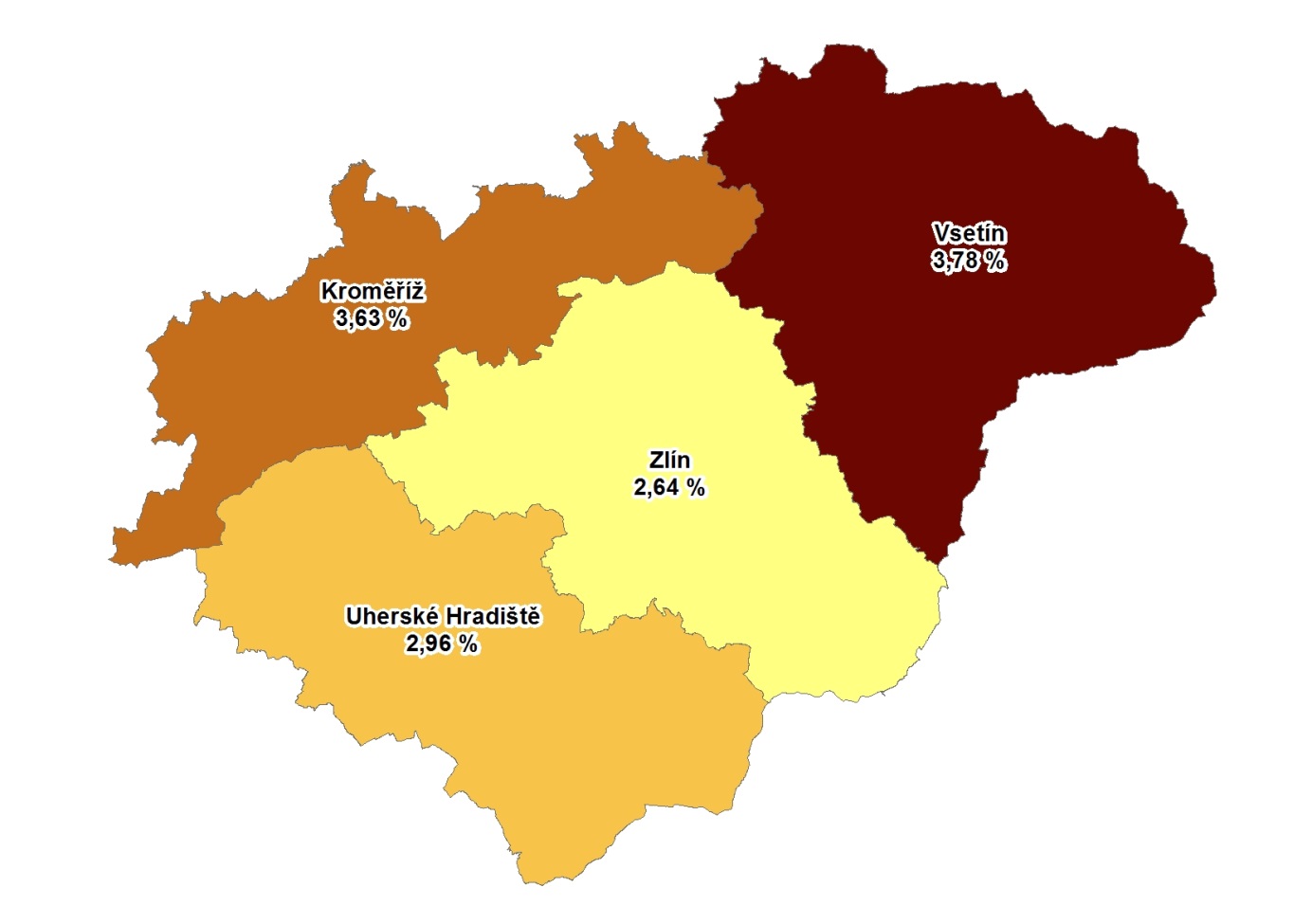 4. GRAFYPodíl nezaměstnaných osob v okresech Zlínského kraje a v ČR k 31. 10. 2017Vývoj podílu nezaměstnaných ve Zlínském kraji v letech 2015 – 2017Vývoj počtu uchazečů a VPM ve Zlínském kraji v letech 2015 - 2017Podíl nezaměstnaných osob v jednotlivých krajích ČR k 31. 10. 2017Setřídění okresů k 31. 10. 2017ukazatelukazatelStav kStav kStav kukazatelukazatel31. 10. 201630. 9. 201731. 10. 2017evidovaní uchazeči o zaměstnání evidovaní uchazeči o zaměstnání 18 43313 72812 989 - z toho ženy9 6997 1476 721 - z toho absolventi a mladiství1 231877770 - z toho uchazeči se zdravotním postižením3 2042 7352 669uchazeči s nárokem na PvNuchazeči s nárokem na PvN4 9434 1023 915podíl nezaměstnaných osob v %1)podíl nezaměstnaných osob v %1)4,543,373,18volná pracovní místavolná pracovní místa7 3148 9768 556počet uchazečů na 1 volné pracovní místopočet uchazečů na 1 volné pracovní místo2,51,51,5ukazatelPočet uchazečůve sledovaném měsíciPočet uchazečůve sledovaném měsíciPočet uchazečůve sledovaném měsíciukazatelříjen2016září2017říjen2017nově evidovaní uchazeči o zaměstnání 2 4122 4731 886uchazeči s ukončenou evidencí a vyřazení 2 8843 1182 625- z toho umístění celkem2 0082 1721 728 - z toho umístění úřadem práce280331228OkresPočet nezaměstnanýchPočet nezaměstnanýchVolná pracovní místaPočet uchazečů na 1 VPMPodíl nezaměstnaných osob [%]Okrescelkemz toho ženyVolná pracovní místaPočet uchazečů na 1 VPMPodíl nezaměstnaných osob [%]Okrescelkemz toho ženyVolná pracovní místaPočet uchazečů na 1 VPMPodíl nezaměstnaných osob [%]Kroměříž2 8731 5021 1712,53,63Uherské Hradiště2 8801 5982 3551,22,96Vsetín3 6621 7522 3571,63,78Zlín3 5741 8692 6731,32,64Zlínský kraj12 9896 7218 5561,53,18Česká republika271 173144 164209 8661,33,60ukazatel (celkový počet)Stav kStav kCelkem od počátku roku doCelkem od počátku roku doukazatel (celkový počet)Stav kStav kCelkem od počátku roku doCelkem od počátku roku doukazatel (celkový počet)31.10.201631.10.201731.10.201631.10.2017osoby podpořené v rámci APZosoby podpořené v rámci APZosoby podpořené v rámci APZosoby podpořené v rámci APZosoby podpořené v rámci APZveřejně prospěšné práce (VPP)248425270462veřejně prospěšné práce (VPP) - ESF1)692505998541společensky účelná pracovní místa (SÚPM)199622339společensky účelná pracovní místa (SÚPM) - ESF1)5246021 256856SÚPM - samostatně výdělečná činnost (SVČ)144139117115SÚPM - samostatně výdělečná činnost (SVČ) - ESF1)0000chráněná pracovní místa - zřízená1761769392chráněná pracovní místa - SVČ osob se ZP0000ostatní nástroje APZ1420823433rekvalifikace uchazečů a zájemců o zaměstnánírekvalifikace uchazečů a zájemců o zaměstnánírekvalifikace uchazečů a zájemců o zaměstnánírekvalifikace uchazečů a zájemců o zaměstnánírekvalifikace uchazečů a zájemců o zaměstnáníuchazeči a zájemci zařazení do rekvalifikací 111667uchazeči a zájemci zařazení do rekvalifikací - ESF1)2731871 2101 058uchazeči a zájemci, kteří zahájili zvolenou rekvalifikaci 001760uchazeči a zájemci, kteří zahájili zvolenou rekvalifikaci  - ESF1)4847421337Osoby podpořené v rámci APZ celkem2 3192 2964 9533 940podílnezam.v %meziměsíční přírůstek/ úbytek nezam. v %početuchazečůna 1 VPMpodílnezam.v %meziměsíční přírůstek/ úbytek nezam. v %početuchazečůna 1 VPMpodílnezam.v %meziměsíční přírůstek/ úbytek nezam. v %početuchazečůna 1 VPM1Karviná8,4Jeseník2,1Karviná8,32Most8,0Písek-0,9Ústí nad Labem6,53Ostrava-město7,0Český Krumlov-1,1Most4,64Ústí nad Labem6,4Břeclav-1,3Jeseník4,45Bruntál6,1Znojmo-2,4Znojmo4,36Chomutov6,0Hodonín-2,6Bruntál4,07Hodonín5,5Rokycany-2,8Děčín4,08Znojmo5,4Náchod-2,8Hodonín3,79Děčín5,2Přerov-2,8Sokolov3,510Brno-město5,1Trutnov-2,9Ostrava-město3,111Přerov5,1Prachatice-3,1Jablonec nad Nisou3,012Jeseník5,0Semily-3,1Kladno3,013Sokolov5,0Žďár nad Sázavou-3,2Opava3,014Louny5,0České Budějovice-3,4Žďár nad Sázavou2,815Kladno4,6Kutná Hora-3,4Přerov2,716Liberec4,4Tábor-3,4Chomutov2,717Teplice4,2Prostějov-3,5Frýdek-Místek2,618Nymburk4,1Nový Jičín-3,5Kroměříž2,519Český Krumlov4,1Česká Lípa-3,5Brno-město2,220Mělník4,1Mělník-3,5Blansko2,221Třebíč4,1Pardubice-3,6Louny2,222Šumperk4,0Vyškov-3,7Třebíč2,123Příbram4,0Rychnov nad Kněžnou-3,8Litoměřice2,024Kolín4,0Liberec-4,0Mělník2,025Žďár nad Sázavou3,9Olomouc-4,0Šumperk2,026Semily3,9Bruntál-4,1Teplice1,927Litoměřice3,8Šumperk-4,1Příbram1,828Kutná Hora3,8Vsetín-4,1Olomouc1,829Vsetín3,8Beroun-4,1Břeclav1,830Tábor3,7Nymburk-4,2Kutná Hora1,731Kroměříž3,6Chomutov-4,2Vsetín1,632Olomouc3,6Frýdek-Místek-4,3Kolín1,533Opava3,6Třebíč-4,3Vyškov1,534Jablonec nad Nisou3,6Hradec Králové-4,6Česká Lípa1,535Frýdek-Místek3,5Brno-venkov-4,7Trutnov1,536Břeclav3,4Kolín-4,9Rakovník1,537Karlovy Vary3,3Děčín-4,9Náchod1,438Brno-venkov3,3Blansko-4,9Prostějov1,439Rakovník3,2Kroměříž-4,9Nový Jičín1,440Tachov3,2Kladno-5,0Jihlava1,441Nový Jičín3,1Opava-5,0Zlín1,342Svitavy3,0Ostrava-město-5,1Havlíčkův Brod1,343Náchod3,0Ústí nad Labem-5,2Semily1,344Blansko3,0Brno-město-5,2Tábor1,345Beroun3,0Rakovník-5,2Hradec Králové1,246Trutnov3,0Praha-5,2Strakonice1,247Uherské Hradiště3,0Klatovy-5,2Uherské Hradiště1,248Jihlava2,9Karviná-5,3Svitavy1,249Hradec Králové2,9Plzeň-jih-5,4Liberec1,250Havlíčkův Brod2,9Jihlava-5,5Nymburk1,151Strakonice2,8Sokolov-5,5Brno-venkov1,052Vyškov2,7Uherské Hradiště-5,5Jindřichův Hradec1,053Zlín2,6Most-5,6České Budějovice1,054Česká Lípa2,6Cheb-5,7Plzeň-sever0,955Rokycany2,6Chrudim-5,9Karlovy Vary0,956Plzeň-sever2,6Příbram-5,9Benešov0,957Praha2,5Domažlice-5,9Chrudim0,958Prostějov2,5Benešov-6,1Praha-západ0,859Pardubice2,3Tachov-6,2Jičín0,860České Budějovice2,3Plzeň-město-6,2Písek0,761Chrudim2,2Pelhřimov-6,3Klatovy0,762Plzeň-město2,2Karlovy Vary-6,3Beroun0,663Mladá Boleslav2,2Louny-6,4Český Krumlov0,664Ústí nad Orlicí2,1Strakonice-6,4Praha0,665Domažlice2,1Litoměřice-6,4Plzeň-město0,666Prachatice2,1Jičín-6,7Cheb0,567Klatovy2,0Havlíčkův Brod-6,7Pelhřimov0,568Plzeň-jih2,0Mladá Boleslav-6,9Ústí nad Orlicí0,569Cheb1,9Zlín-6,9Prachatice0,570Jičín1,9Jindřichův Hradec-6,9Mladá Boleslav0,571Písek1,9Praha-východ-6,9Domažlice0,572Praha-západ1,9Praha-západ-7,1Rychnov nad Kněžnou0,573Pelhřimov1,9Svitavy-7,3Tachov0,574Benešov1,9Jablonec nad Nisou-7,4Rokycany0,475Jindřichův Hradec1,7Plzeň-sever-7,5Plzeň-jih0,376Praha-východ1,4Teplice-7,6Pardubice0,377Rychnov nad Kněžnou1,2Ústí nad Orlicí-8,8Praha-východ0,3Celkem ČR3,6Celkem ČR-4,8Celkem ČR1,3